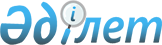 О внесении изменения и дополнений в приказ Министра здравоохранения Республики Казахстан от 25 июля 2003 года N 570 "Об утверждении санитарных правил и норм "Санитарно-эпидемиологические требования к устройству, содержанию и условиям обучения в общеобразовательных и интернатных организациях"
					
			Утративший силу
			
			
		
					Приказ Министра здравоохранения Республики Казахстан от 15 января 2008 года N 7. Зарегистрирован в Министерстве юстиции Республики Казахстан 19 февраля 2008 года N 5144. Утратил силу приказом и.о. Министра здравоохранения Республики Казахстан от 25 октября 2010 года № 834.

      Сноска. Утратил силу приказом и.о. Министра здравоохранения РК от 25.10.2010 № 834 (вводится в действие по истечении 10 календарных дней после дня его первого официального опубликования).

      

      В целях совершенствования нормативных правовых актов в области санитарно-эпидемиологического благополучия населения,  ПРИКАЗЫВАЮ: 

      1. Внести в  приказ Министра здравоохранения Республики Казахстан от 25 июля 2003 года N 570 "Об утверждении санитарных правил и норм "Санитарно-эпидемиологические требования к устройству, содержанию и условиям обучения в общеобразовательных и интернатных организациях" (зарегистрирован в Реестре государственной регистрации нормативных правовых актов Республики Казахстан под N 2478, опубликован: в "Официальной газете" от 1 ноября 2003 года N 44 (149) следующие изменение и дополнения: 

      в санитарных правилах и нормах "Санитарно-эпидемиологические требования к устройству, содержанию и условиям обучения в общеобразовательных и интернатных организациях"", утвержденных указанным приказом: 

      в пункте 24 цифру "2" заменить цифрой "2,5"; 

      в пункте 38: 

      подпункт 2) дополнить словами ", яйца всмятку, яичница - глазунья, салаты с майонезом, газированные и безалкогольные энергетические напитки, (за исключением минеральных и питьевых вод), чипсы, сухарики, гамбургеры, хот-доги"; 

      дополнить подпунктом 9) следующего содержания: 

      "9) питание учащихся должно осуществляться на основании двух недельного меню и ассортиментного перечня буфетной продукции, согласованных с государственным органом санитарно-эпидемиологической службы. Не допускается повторение блюд в течение 2 дней подряд. 

      Не допускается реализация жевательных резинок."; 

      пункт 39 дополнить абзацем следующего содержания: 

      "Холодильное оборудование должно быть укомплектовано поверенными в установленном законодательством порядке, контрольными термометрами с регистрацией температуры 1 раз в день в специальном журнале."; 

      пункт 42 дополнить подпунктом 4) следующего содержания: 

      "4) работники пищеблока должны обеспечиваться не менее чем тремя комплектами специальной одежды. При обработке сырых продуктов и мытья посуды должны использоваться клеенчатые фартуки."; 

      пункт 106 дополнить абзацем следующего содержания: 

      "Прививочный кабинет должен быть оснащен в соответствии с приказом Министра здравоохранения Республики Казахстан от 20 октября 2004 года N 744 "Об утверждении санитарно-эпидемиологических правил и норм "Организация и проведение профилактических прививок", зарегистрированным в Реестре государственной регистрации нормативных правовых актов под N 3208.". 

      2. Комитету государственного санитарно-эпидемиологического надзора Министерства здравоохранения Республики Казахстан (Белоног А.А.) направить настоящий приказ на государственную регистрацию в Министерство юстиции Республики Казахстан. 

      3. Департаменту организационно-правового обеспечения Министерства здравоохранения Республики Казахстан (Мухаметжанов Ж.М.) направить настоящий приказ на официальное опубликование после его государственной регистрации в Министерстве юстиции Республики Казахстан. 

      4. Контроль за исполнением настоящего приказа возложить на Председателя Комитета государственного санитарно-эпидемиологического надзора - Главного государственного санитарного врача Республики Казахстан Белоног А.А. 

      5. Настоящий приказ вводится в действие со дня официального опубликования.        Министр       "СОГЛАСОВАН" 

      Министр 

      образования и науки 

      Республики Казахстан 

      18 января 2008 года 
					© 2012. РГП на ПХВ «Институт законодательства и правовой информации Республики Казахстан» Министерства юстиции Республики Казахстан
				